7th Grade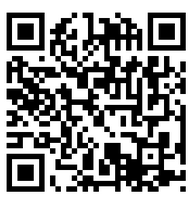 SpanishSherry NesbittEdmodo hershey.edmodo.comGood apps & other general information http://nesbittspanish.weebly.com/Help your child by:Listening to him by listening to a story from classChecking grades on Home Access CenterFollowing her on Edmodo  (Parent codes are available)Encouraging your child to read, hear, or speak Spanish when possible. (e.g. movies with Spanish audio, story books, free apps – games/ kids’ books, etc.)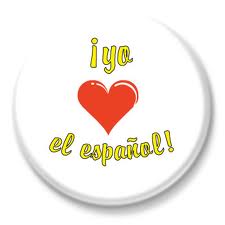 7th GradeSpanishSherry NesbittEdmodo hershey.edmodo.comGood apps & other general information http://nesbittspanish.weebly.com/Help your child by:Listening to him by listening to a story from classChecking grades on Home Access CenterFollowing her on Edmodo  (Parent codes are available)Encouraging your child to read, hear, or speak Spanish when possible. (e.g. movies with Spanish audio, story books, free apps – games/ kids’ books, etc.)